АНАПА 2019, Краснодарский край, гостиница «Мирабель»ВЫЕЗД ИЗ НОВОПОЛОЦКА, ПОЛОЦКА, ВИТЕБСКА!!! РАННЕЕ БРОНИРОВАНИЕ!!!!!!Описание: Гостиница «Мирабель» расположена в 100-а метрах от берега моря, в р-не «Малая бухта». Рядом с гостиницей находятся крупнейшие здравницы курорта: лечебно-диагностический центр «ДиЛуч», санатории: «Русь», «Маяк», «Малая бухта», а также питьевой бювет с природной минеральной водой. Где по желанию гостей можно заказать санаторно-курортное лечение. В 5 минутах от гостиницы расположена великолепная набережная с множеством различных развлечений. Гостиница подходит для молодежного и семейного отдыха с детьми.В стоимость проживания входит: библиотека, детская комната, летний бассейн, утюг на этаже, сейф в номере, фен, мангал, бильярд, караоке, просмотр фильмов в кафе.Питание в кафе гостиницы (за доп. плату) - 3-х разовое (завтрак - 220 р.р., обед - 260 р.р., ужин - 220 р.р.)Номерной фонд:
«Стандарт» 2-х местный  1-комнатный (15-20 кв.м.):  две раздельные кровати, телевизор, холодильник, кондиционер, балкон, туалет, душ.«Стандарт» 3-х местный 1-комнатный (20-25 кв.м.): три раздельные кровати, телевизор, холодильник, кондиционер, балкон, туалет, душ.Программа тура:При бронировании тура оплачивается только туруслуга 50 бел.руб. с человекаЦены действительны при бронировании тура до 31 марта 2019 года!Детям до 3 лет с 2-мя взрослыми без дополнительного места -120$Детям до 12 лет (на основном месте)  предоставляется скидка -10$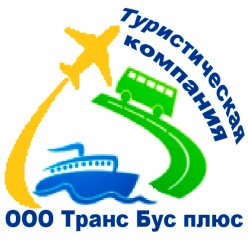 ООО Туристическая компания «Транс Бус плюс»210001 РБ г. Витебск ул. Димитрова 10А,3 этаж, офисы № 3, 10Время работы: ежедневно с 11:00 до 18:00Сайт www.transbus.bye-mail: transbusplus@mail.ru +375 (212) 65-56-06+375 (33) 660-54-54 (мтс)+375 (29) 292-22-28 (мтс)+375 (33) 904-04-24 (велком)1 деньОтправление из Новополоцка (20:30); Полоцка (21:00); Витебска (22:30). Транзит по территории РБ и РФ. Ночной переезд.2 деньТранзит по территории РФ.   Ночлег в отеле (за доп. плату).3-12 деньПрибытие на курорт. Размещение в гостинице с 14:00.Отдых на море13 деньРасчетный час освобождение номеров  09:00. Ориентировочное время выезда 18:0014 деньТранзит по территории РФ и РБ. Прибытие в Полоцк ночью.ДатытураКол-во ночейСтоимость на одного человека в номере в $Стоимость на одного человека в номере в $Стоимость на одного человека в номере в $Стоимость на одного человека в номере в $Стоимость на одного человека в номере в $Стоимость на одного человека в номере в $ДатытураКол-во ночей2-х местный номер (стандарт)2-х местный номер (стандарт)2-х местный номер (стандарт)2-х местный номер (стандарт)3-х местный номер (стандарт)3-х местный номер (стандарт)ДатытураКол-во ночейБез питанияДоп.место(осн. кровать)с завтракамиДоп.место(осн. кровать)без питанияс завтраками06.06-20.061021018025022021025016.06-30.061022518826522822526526.06-10.071024020028024024028006.07-20.071026021530025526030016.07-30.071026021530025526030026.07-09.081026021530025526030005.08-19.081026021530025526030015.08-29.081026021530025526030025.08-08.0910250205290245250290В стоимость входит :-проживание в гостинице;-проезд  комфортабельным автобусом;-сопровождение представителем фирмы;Дополнительно оплачивается:-туристическая услуга: 50 руб. (взрослые), 40 руб. (дети до 12 лет);-медицинская страховка: 4$-курортный сбор